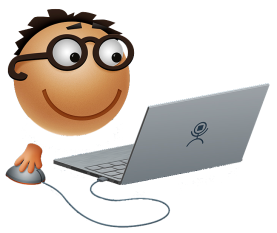 9 - 11 классыКОНКУРС  ПРОГРАММИСТОВ  -  2019В рамках проведения «Недели математики и информатики - 2019»Учителя информатики Перлова Н.Н., Барулина Н.Н.                                                             9 - 11 классыКОНКУРС  ПРОГРАММИСТОВ  -  2019В рамках проведения «Недели математики и информатики - 2019»Учителя информатики Перлова Н.Н., Барулина Н.Н.                                                             Конкурс проводится в целях: популяризации научных знаний и передовых  технологий в области новых информационных и компьютерных технологий; привлечения обучающихся к практической поисковой, проектной и исследовательской деятельности; формирования у участников основ культуры исследовательской и проектной деятельности и повышения предметных, метапредметных и личностных результатов.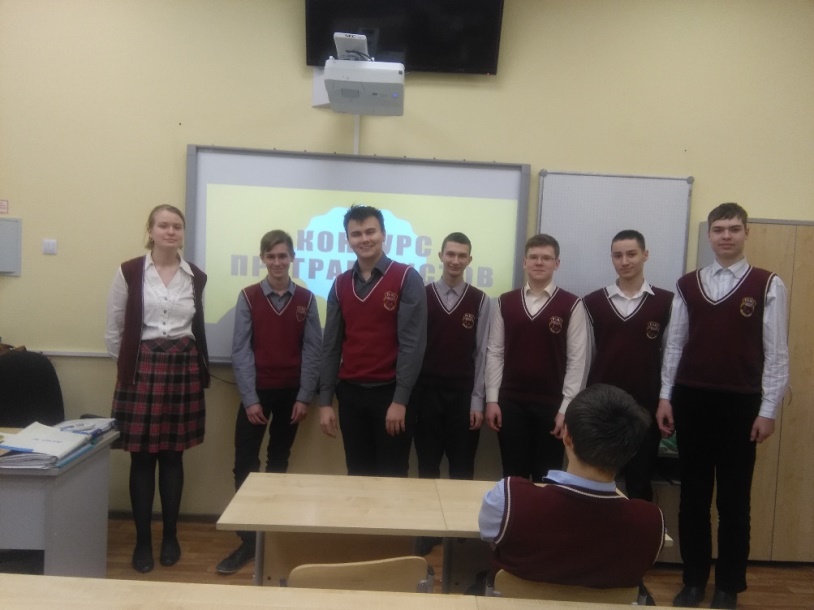 Конкурс проводится в целях: популяризации научных знаний и передовых  технологий в области новых информационных и компьютерных технологий; привлечения обучающихся к практической поисковой, проектной и исследовательской деятельности; формирования у участников основ культуры исследовательской и проектной деятельности и повышения предметных, метапредметных и личностных результатов.Конкурс проводится в целях: популяризации научных знаний и передовых  технологий в области новых информационных и компьютерных технологий; привлечения обучающихся к практической поисковой, проектной и исследовательской деятельности; формирования у участников основ культуры исследовательской и проектной деятельности и повышения предметных, метапредметных и личностных результатов.Конкурс проводится в целях: популяризации научных знаний и передовых  технологий в области новых информационных и компьютерных технологий; привлечения обучающихся к практической поисковой, проектной и исследовательской деятельности; формирования у участников основ культуры исследовательской и проектной деятельности и повышения предметных, метапредметных и личностных результатов.На конкурсе было представлено семь работ:Проект «Змейка», Иванова Илья, 9 «А» кл.Проект «Распознавание текста с картинки», Княжев Алексей, 10 «А» кл.Проект «Обнаружение лиц. Каскады Хоара», Насаченко Максим, 11 «А» кл.Программа “expa”, Лапеченков Павел, 11 «А» кл.Проект «Шифратор», Рябчевский Константин, 9 «А» кл.Проект «TimeManager», Толстков  Дмитрий, 10 «Б» кл.Игра «Позитив», Морозова Василиса, 11 «Б» кл.На конкурсе было представлено семь работ:Проект «Змейка», Иванова Илья, 9 «А» кл.Проект «Распознавание текста с картинки», Княжев Алексей, 10 «А» кл.Проект «Обнаружение лиц. Каскады Хоара», Насаченко Максим, 11 «А» кл.Программа “expa”, Лапеченков Павел, 11 «А» кл.Проект «Шифратор», Рябчевский Константин, 9 «А» кл.Проект «TimeManager», Толстков  Дмитрий, 10 «Б» кл.Игра «Позитив», Морозова Василиса, 11 «Б» кл.На конкурсе было представлено семь работ:Проект «Змейка», Иванова Илья, 9 «А» кл.Проект «Распознавание текста с картинки», Княжев Алексей, 10 «А» кл.Проект «Обнаружение лиц. Каскады Хоара», Насаченко Максим, 11 «А» кл.Программа “expa”, Лапеченков Павел, 11 «А» кл.Проект «Шифратор», Рябчевский Константин, 9 «А» кл.Проект «TimeManager», Толстков  Дмитрий, 10 «Б» кл.Игра «Позитив», Морозова Василиса, 11 «Б» кл.На конкурсе было представлено семь работ:Проект «Змейка», Иванова Илья, 9 «А» кл.Проект «Распознавание текста с картинки», Княжев Алексей, 10 «А» кл.Проект «Обнаружение лиц. Каскады Хоара», Насаченко Максим, 11 «А» кл.Программа “expa”, Лапеченков Павел, 11 «А» кл.Проект «Шифратор», Рябчевский Константин, 9 «А» кл.Проект «TimeManager», Толстков  Дмитрий, 10 «Б» кл.Игра «Позитив», Морозова Василиса, 11 «Б» кл.Рябчевский К.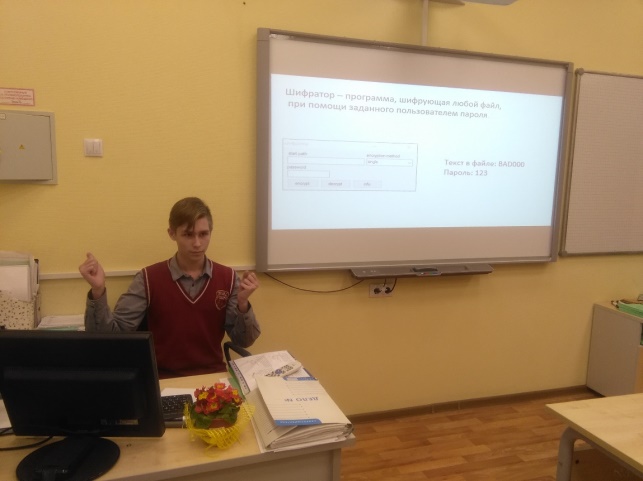 Княжев А.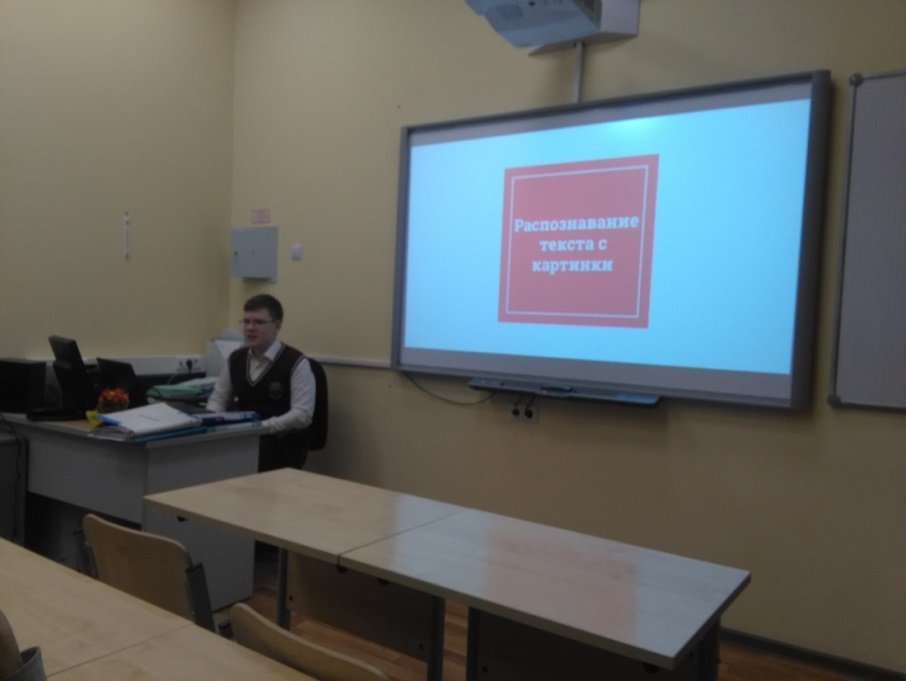 Княжев А.Лапеченков П.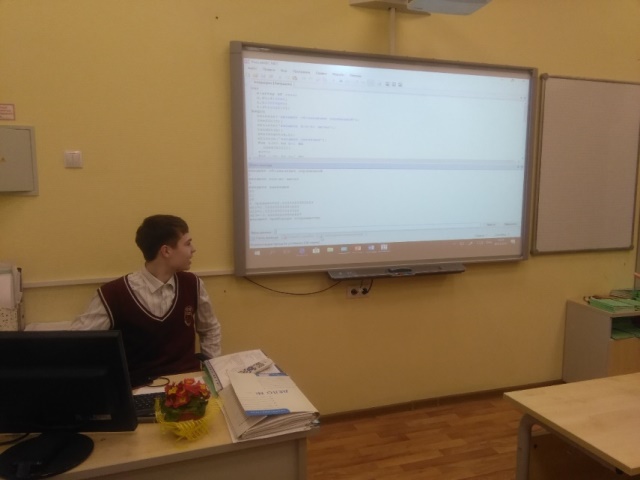 Толстиков Д.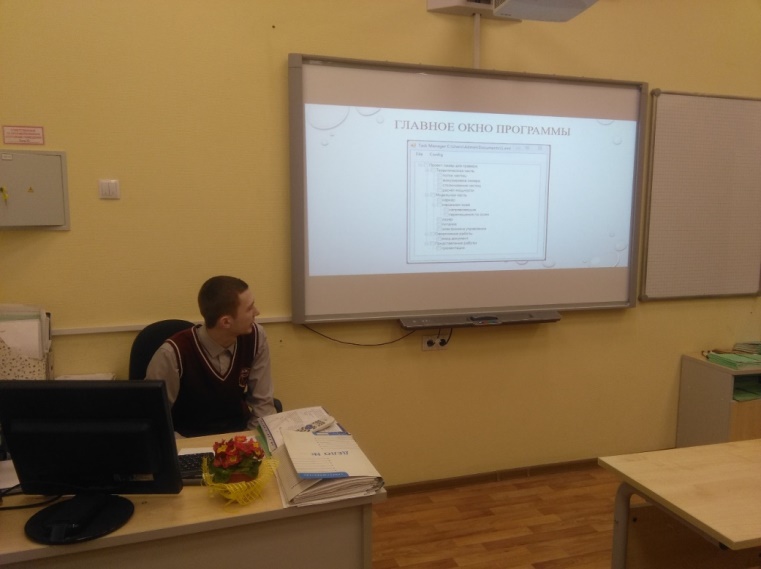 Иванов И.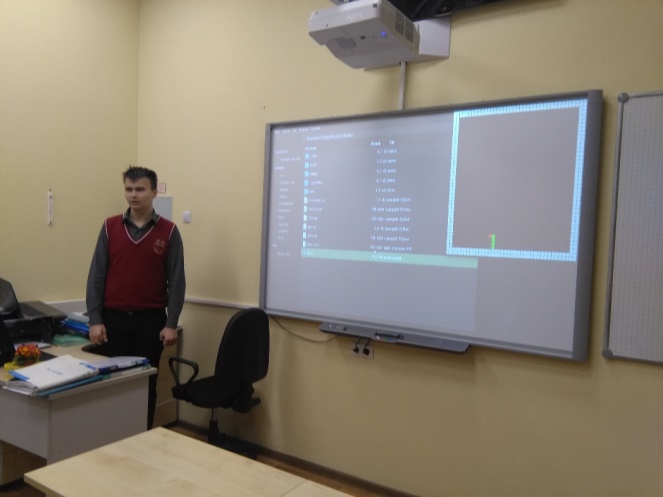 Иванов И.Морозова В.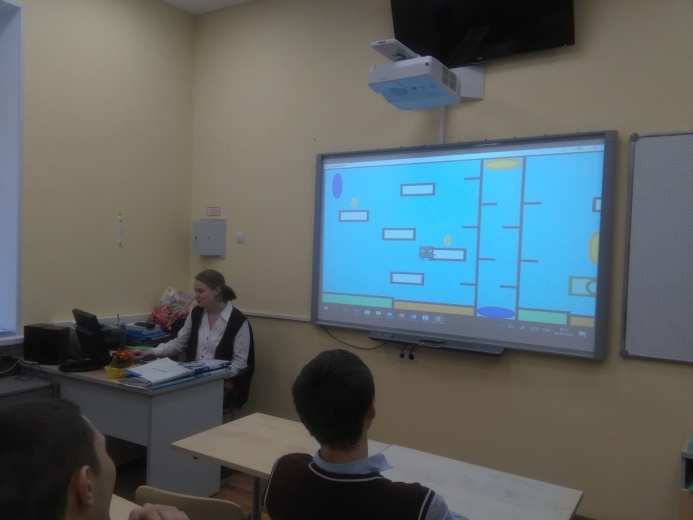 Насаченко М.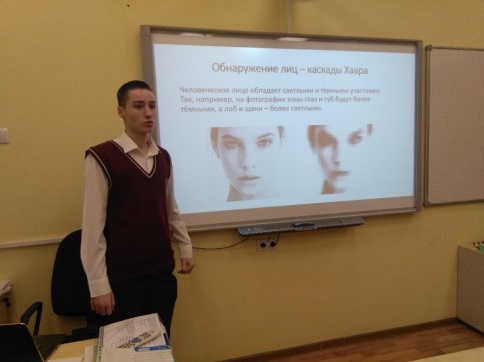 Итоги конкурса: 1 место - Насаченко Максим,                           Княжев Алексей2 место - Толстиков Дмитрий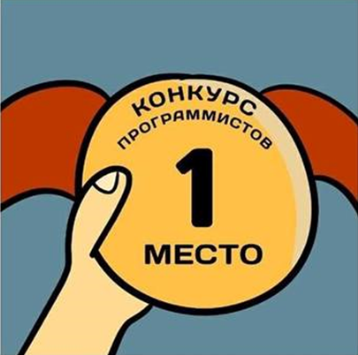 Итоги конкурса: 1 место - Насаченко Максим,                           Княжев Алексей2 место - Толстиков ДмитрийИтоги конкурса: 1 место - Насаченко Максим,                           Княжев Алексей2 место - Толстиков Дмитрий